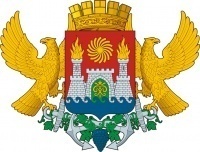 АДМИНИСТРАЦИЯ ГОРОДСКОГО ОКРУГА С ВНУТРИГОРОДСКИМ ДЕЛЕНИЕМ«ГОРОД МАХАЧКАЛА»МУНИЦИПАЛЬНОЕ БЮДЖЕТНОЕ ОБЩЕОБРАЗОВАТЕЛЬНОЕ УЧРЕЖДЕНИЕ«СРЕДНЯЯ ОБЩЕОБРАЗОВАТЕЛЬНАЯ ШКОЛА № 50»_____________________________________________________________________________________________________________________________________________________________________________________________________________________________________________________________________________________________________________________________________________________________________________________________________Ул. Каримова, 11 А, г. Махачкала, Республика Дагестан, 367018, тел  (8722)  65-36-79  e-mail: ege200650@yandex.ruОГРН 1030561000018, ИНН/КПП 0561041806, ОКПО 49166261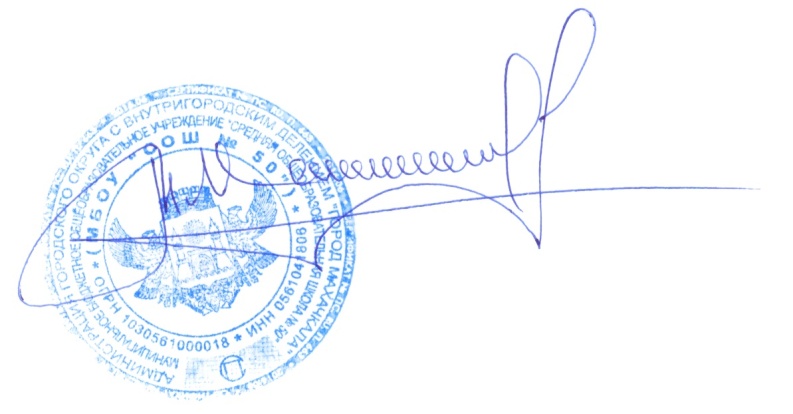                                                                                                         Утверждаю                                                                                                                                       Директор МБОУ «СОШ № 50»                                                                                                                                       ___________________Изиев М.А.ПРОГРАММА «Высокая доля обучающихся с рисками учебной неуспешности».2021г.ЦЕЛЬ:Снижение доли обучающихся с рисками учебной неуспешности. Задачи:         1.Обеспечение психологического комфорта образовательной деятельности, создание ситуации             успешности учебной деятельности обучающихся;        2.Разработка программы работы с неуспевающими учащимися на основе индивидуального и                дифференцированного подходов;        3. Осуществление мониторинга развития обучающихся с рисками учебной неуспешности;        4.Обеспечение системного психолого-педагогического сопровождения обучающихся с рисками             учебной неуспешности;№№п/пМеры по преодолению рискового фактораМероприятия, направленные                 на преодоление  рискового фактораСроки исполненияОтветственныеПодтверждающие документы1.Диагностика обучающихся с трудностями в учебной деятельности, выявление причин неуспешности, изучение социального статуса семьи,                        в которой воспитывается учащийся.Диагностика индивидуальных особенностей познавательных процессов обучающихся с трудностями в учебной деятельности.Сентябрь 2021г.Заместители директора по УВР:Никатуева Х.Ш.Дибирова Р.И.Амиралиева У.А.                  Социальный педагог Бегеева Э.Б. Педагог- психолог Ахмедова Л.Ш.Результаты диагностики (описание)1.Диагностика обучающихся с трудностями в учебной деятельности, выявление причин неуспешности, изучение социального статуса семьи,                        в которой воспитывается учащийся.Анализ индивидуальных особенностей познавательных процессов обучающихся с трудностями в учебной деятельности.Сентябрь 2021г.Заместители директора по УВР:Никатуева Х.Ш.Дибирова Р.И.Амиралиева У.А.                   Педагог- психолог Ахмедова Л.Ш.Аналитическая записка1.Диагностика обучающихся с трудностями в учебной деятельности, выявление причин неуспешности, изучение социального статуса семьи,                        в которой воспитывается учащийся.Педагогический консилиум «Организация обучения с учётом психофизиологических особенностей слабоуспевающих учащихся»Октябрь 2021г.Директор школы                    Изиев М.А.     Заместители директора по УВР:                              Никатуева Х.Ш.Дибирова Р.И.Амиралиева У.А.                                                  Протокол педконсилиума2.Разработка и реализация программы по работе со слабоуспевающими учащимися на основе индивидуального и дифференцированного подходов.Разработка  индивидуальных программ сопровождения каждого обучающегося с рисками учебной неуспешности.Ноябрь 2021г.Заместители директора по УВР:Никатуева Х.Ш.Амиралиева У.А.                  Педагог- психолог Ахмедова Л.Ш. Учителя предметники Классные руководителиИндивидуальные карты сопровождения обучающихсяНаблюдение за учебно-познавательной деятельностью обучающихся «учебного риска» при посещении уроков.В течение учебного года.Заместители директора по УВР:                          Никатуева Х.Ш.Дибирова Р.И.Амиралиева У.А.                                                  Педагог- психолог Ахмедова Л.Ш.      Аналитическая записка3.Психолого-педагогическое сопровождение обучающихся                 с рисками      учебной неуспешности.Организация психологических тренингов, семинаров, службы психологического консультирования учащихся, испытывающих трудности в учёбе.декабрь 2021г.январьфевраль 2022г.Педагог- психолог   Ахмедова Л.Ш.   Аналитическая записка3.Психолого-педагогическое сопровождение обучающихся                 с рисками      учебной неуспешности.Профилактические беседы обучающихся с социальным педагогом.В течение учебного года.Социальный педагог Бегеева Э.Б.Аналитическая записка3.Психолого-педагогическое сопровождение обучающихся                 с рисками      учебной неуспешности.Индивидуальные беседы с родителями  обучающихся   «учебного риска»В течение учебного года.Заместители директора по УВР:Никатуева Х.Ш.Дибирова Р.И.Амиралиева У.А.                  Социальный педагог Бегеева Э.Б. Педагог- психолог Ахмедова Л.Ш.Протоколы бесед с принятыми решениями4.Воспитательное воздействие на учащихся с рисками      учебной неуспешности. Активное вовлечение во внеурочную и кружковую деятельность.Сентябрь 2021г.Заместитель директора по ВР:                                              Зирарова А.З.,            Вожатые:                             Кураева А.И.,Сайпулаева Р.А.           Педагоги дополнительного образования:                         Бабаев И.А.,                       Балкина Н.В., Мансурова Э.А..Индивидуальные карты, журналы